 Videopark - VP-4P-2UP POE SWİTCH TEKNİK ŞARTNAMESİ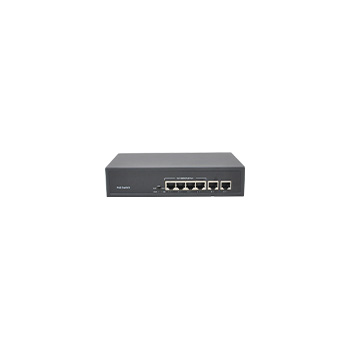 Cihaz üzerinde 4 Adet X 10/100Mbps PoE port (RJ45) Bulunmalıdır. Cihaz üzerinde 2Adet X 10/100Mbps RJ45 (Uplink) Bulunmalıdır. Cihazın Switching Kapasitesi 1.2Gbps değerinde olmalıdır. Cihazın Throughput değeri 0.8928Mpps olmalıdır. Cihazın Packet bufferi 448K olmalıdır. Cihazın MAC değeri 1K olmalıdır.Cihazın Jumbo Frami 2Kbytes olmalıdır.Cihazın Transfer Modu Store and Forward olmalıdır.Cihazın MTBF (Mean Time Between Failure) 100000 Saat olmalıdır.Cihazda IEEE802.3 (10Base-T) IEEE802.3u (100Base-TX) IEEE802.3x (Flow Control) Network protokolleri bulunmalıdır.Cihaz 802.3af/at PoE Standardına sahip olmalıdır.Cihazın PoE port çıkış gücü max 15,4W / 30W olmalıdır. Cihaz çalışma sıcaklığı -10°C ~ 50°Carasında olmalıdır. Cihaz Çalışma nem aralığı 10%~ 90%RH aralığında olmalıdır. Cihazda Link Act (Link & Data）Göstergesi, Güç Göstergesi, SW(DIP) Harici led göstergeleri olmalıdır.Cihaz, Extend modunda <250 metre güç ve veri mesafesi olmalıdır.Cihaz VLAN modunda PoE portları birbiriyle haberleşemez ve sadece UP-link portu ile haberleşme özelliğine ship olmalıdır.Cihazın ölçüleri 200 mm x 118 mm x 44 mm olmalıdır.Cihaz ağırlığı 0.60 kg olmalıdır.Cihaz dahili adaptöre sahip olmalıdır. AC 100~240V, 52V 1.25A olmalıdır. Cihaz 2 yıl uluslararası üretici garantisine sahip olmalıdır. Cihaz Masaüstü ve Duvar Kabin tipi montaj edilebilir yapıda olmalıdır.